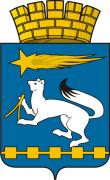 ДУМА ГОРОДСКОГО ОКРУГА НИЖНЯЯ САЛДАР Е Ш Е Н И Е 21.05.2015                                                                                                    № 51/3О Гимне городского округа Нижняя СалдаВ соответствии с Федеральным законом от 6 октября 2003 года                    № 131-ФЗ «Об общих принципах организации местного самоуправления в Российской Федерации», руководствуясь Уставом городского округа Нижняя Салда, на основании Положения о порядке организации и проведения открытого городского конкурса по созданию Гимна городского округа Нижняя Салда, утвержденного  постановлением главы городского округа Нижняя Сада от 04.09.2014 № 59, с целью создания официальных городских символов, формирования патриотизма и гражданского сознания жителей городского округа Нижняя Салда, в связи с подготовкой мероприятий, посвященных 255-летию городского округа Нижняя Салда,  на основании протокола подведения итогов открытого городского конкурса по созданию Гимна городского округа Нижняя Салда от 20.04.2015г. № 1, Дума городского округа Нижняя СалдаР Е Ш И Л А:1.Утвердить музыкальную редакцию и текст Гимна городского округа Нижняя Салда  (приложения № 1 и № 2).2. Утвердить Положение о Гимне городского округа Нижняя Салда (приложение 3). 3. Настоящее решение вступает в силу со дня его официального опубликования.Глава городского округа                                                                    Е.В. Матвеева                                                                                                                             Приложение № 1    УТВЕРЖДЕНА                                                                                                    решению Думы городского                                                                                               округа Нижняя Салда                                                                                                     от  21.05.2015 № 51/3МУЗЫКАЛЬНАЯ РЕДАКЦИЯ ГИМНА ГОРОДСКОГО ОКРУГА НИЖНЯЯ САЛДА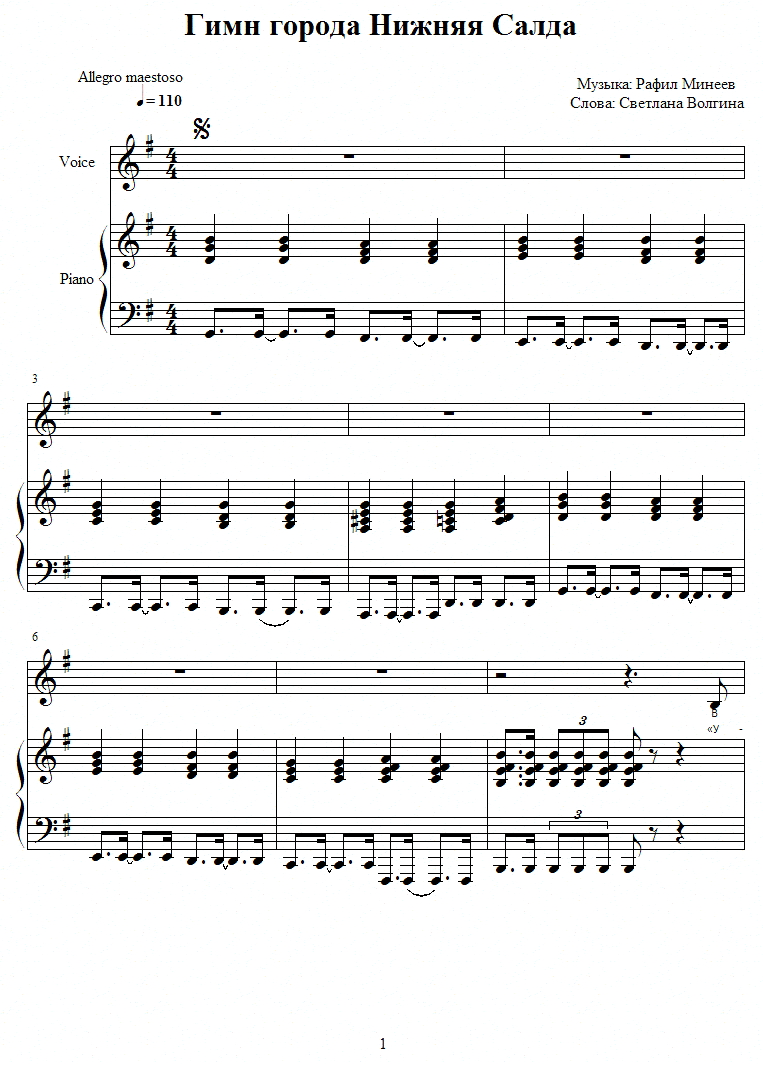 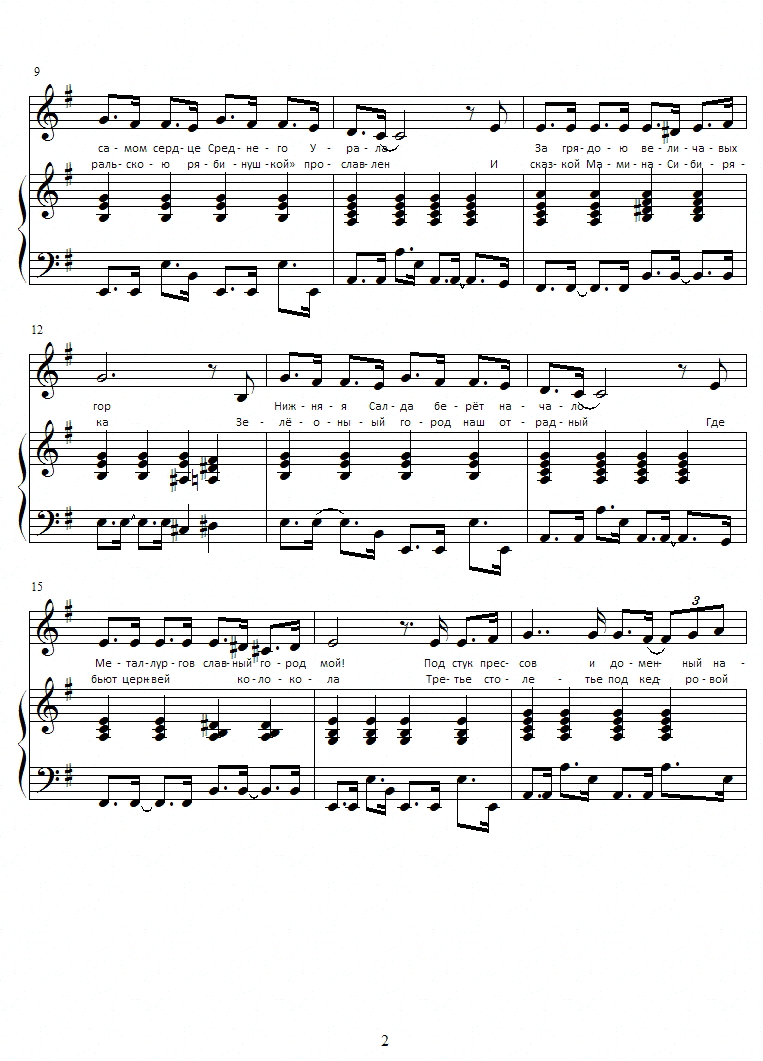 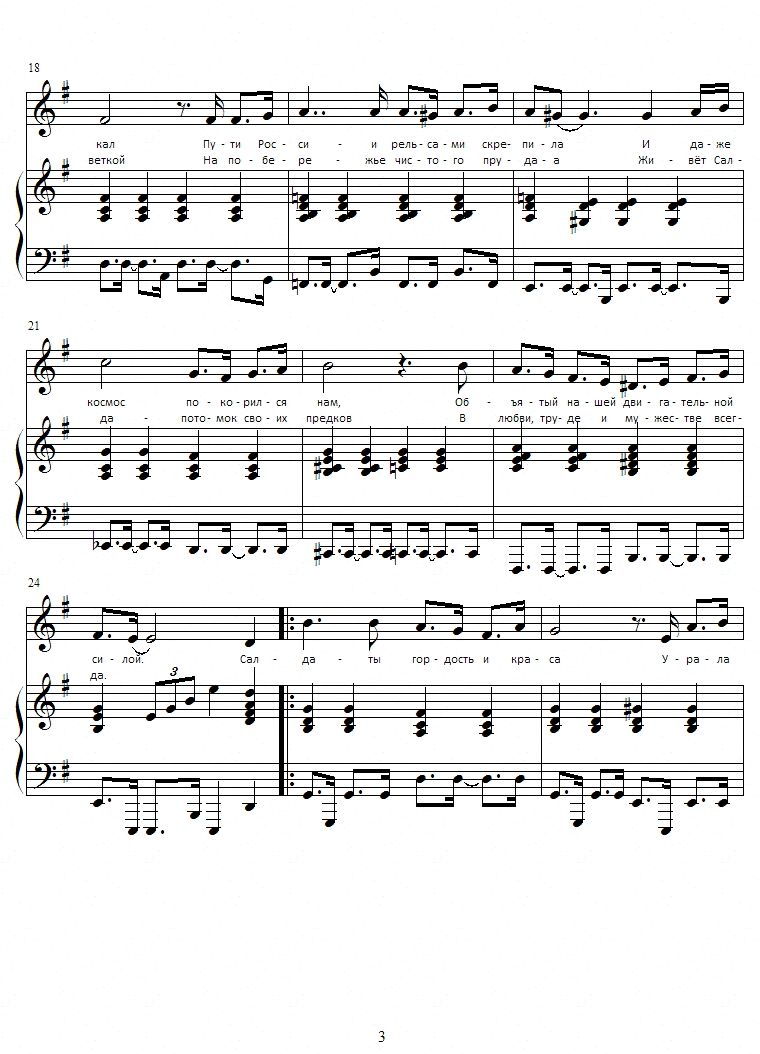 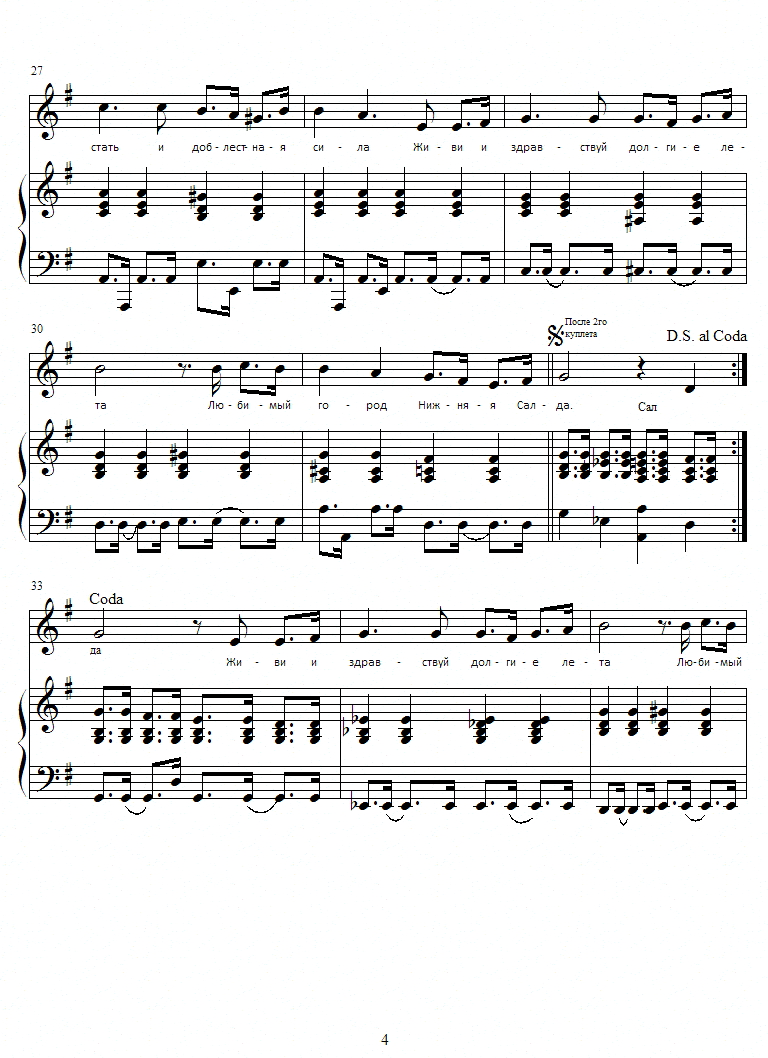 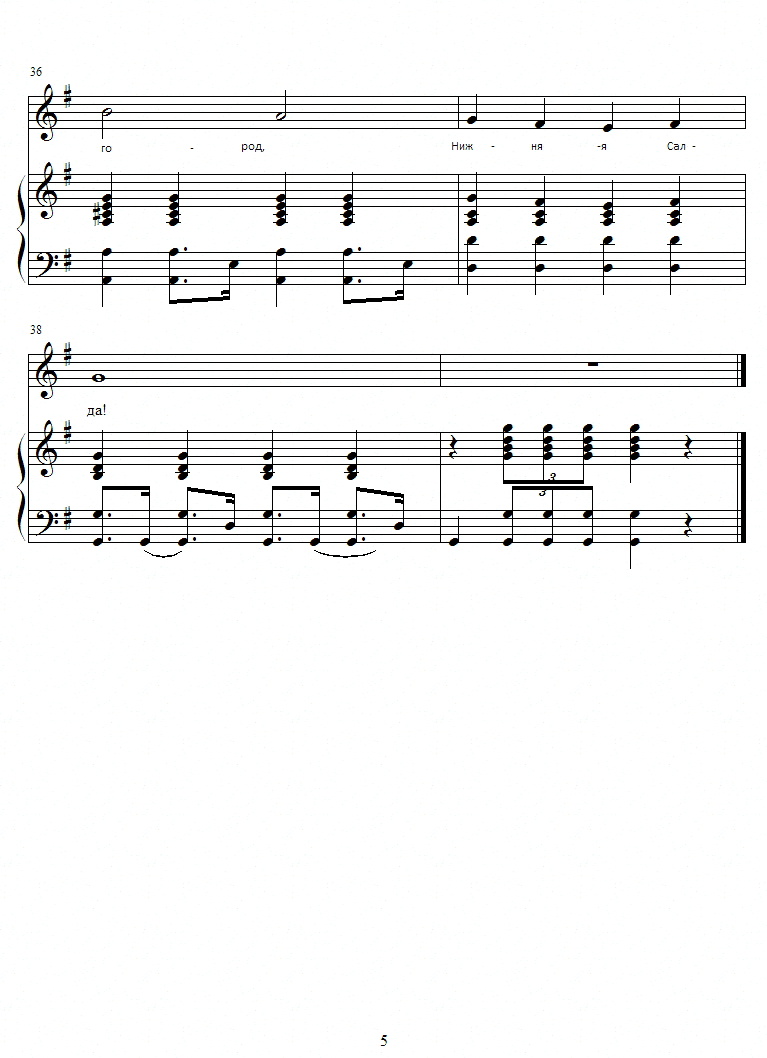                                                                                           Приложение № 2УТВЕРЖДЕН                                                                                                            решением  Думы городского                                                                                           округа Нижняя Салда                                                                                           от 21.05.2015 № 51/3ТЕКСТ ГИМНАГОРОДСКОГО ОКРУГА НИЖНЯЯ САЛДАмузыка Р.Минееваслова С.ВолгинойВ самом сердце Среднего УралаЗа грядою величавых горНижняя Салда берёт начало – Металлургов славный город мой! Под стук прессов и доменный накалПути России рельсами скрепила,И даже космос покорился нам,Объятый нашей двигательной силой.Припев: Салда – ты гордость и краса,Урала стать и доблестная сила.Живи и здравствуй многие лета,Любимый город Нижняя Салда! «Уральскою рябинушкой» прославлен И сказкой Мамина-СибирякаЗелёный город наш отрадный,Где бьют церквей колокола. Третье столетье под кедровой веткой На побережье чистого прудаЖивёт Салда, потомок своих предков,В любви, труде и мужестве всегда. Припев: Салда – ты гордость и краса,Урала стать и доблестная сила.Живи и здравствуй многие лета,Уральский город Нижняя Салда.                                                                                                 	Приложение № 3УТВЕРЖДЕНО                                                                                                         решением Думы городского                                                                                           округа Нижняя Салда                                                                                                     от  21.05.2015  № 51/3ПОЛОЖЕНИЕО ГИМНЕ ГОРОДСКОГО ОКРУГА НИЖНЯЯ САЛДА1. Гимн городского округа Нижняя Салда является официальным символом городского округа Нижняя Салда.Гимн городского округа Нижняя Салда представляет собой музыкально-поэтическое произведение, исполняемое в случаях, предусмотренных настоящим решением.Гимн городского округа Нижняя Салда может исполняться в оркестровом, хоровом, оркестрово-хоровом либо ином вокальном и инструментальном варианте. При этом могут использоваться средства звуко- и видеозаписи, а также средства теле- и радиотрансляции.Гимн городского округа Нижняя Салда должен исполняться в точном соответствии с утвержденными музыкальной редакцией и текстом.        2. Гимн городского округа Нижняя Салда исполняется:при вступлении в должность главы городского округа Нижняя Салда - после принесения им присяги;во время официальной церемонии подъема флага городского округа Нижняя Салда и других официальных церемоний.       при открытии памятников и памятных знаков;при открытии и закрытии торжественных собраний;при проведении официальных церемоний во время спортивных соревнований на территории городского округа Нижняя Салда и за ее пределами - в соответствии с правилами проведения этих соревнований;  во время иных торжественных мероприятий, проводимых органами местного самоуправления городского округа Нижняя Салда, а также общественными объединениями, предприятиями, учреждениями и организациями, независимо от форм собственности.3. При вступлении в должность главы городского округа Нижняя Салда, при проведении торжественных мероприятий, посвященных Государственным праздникам Гимн городского округа Нижняя Салда исполняется после Гимна Российской Федерации.4. При сочетании Гимна Российской Федерации и Гимна городского округа Нижняя Салда они могут исполняться: - непосредственно один за другим;- исполняться в порядке указанном в пункте 3 настоящего Положения, но с промежутками (например, во время церемонии открытия памятника Государственный гимн исполняется при снятии покрова с памятника, затем следуют выступления, возложение цветов и завершается церемония исполнением Гимна городского округа Нижняя Салда).5. Допускается использование Гимна городского округа Нижняя Салда в составе самостоятельных музыкальных произведений. Данное исполнение  будет являться неофициальным. В случаях неофициального исполнения допускаются музыкальные интерпретации гимна, которые не должны выходить за рамки общепринятых понятий о морали и нравственности.6. При официальном исполнении Гимна городского округа Нижняя Салда присутствующие выслушивают его стоя, мужчины без головных уборов.В случае, если исполнение Гимна городского округа Нижняя Салда сопровождается поднятием флага городского округа Нижняя Салда присутствующие поворачиваются к нему лицом.7. Исполнение и использование Гимна городского округа Нижняя Салда с нарушением настоящего решения не допускается.